В Саратове открылся Туристско-информационный центр Саратовской области
       +7 (8452) 464-465, Саратов, ул. Чернышевского 199.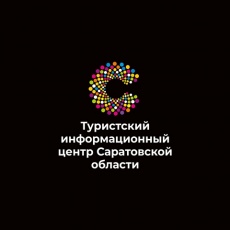       АНО "Саратовский ТИЦ" является подведомственным учреждением Комитета           по туризму Саратовской области       Консультации осуществляются на бесплатной основе.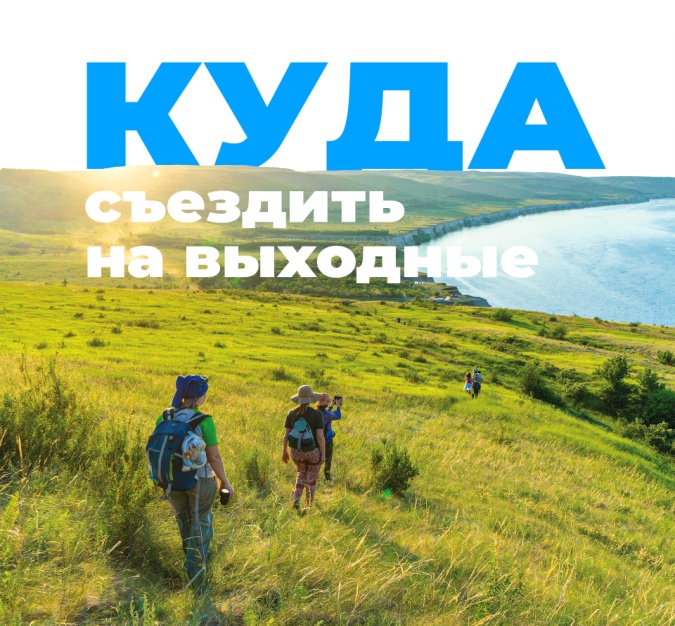 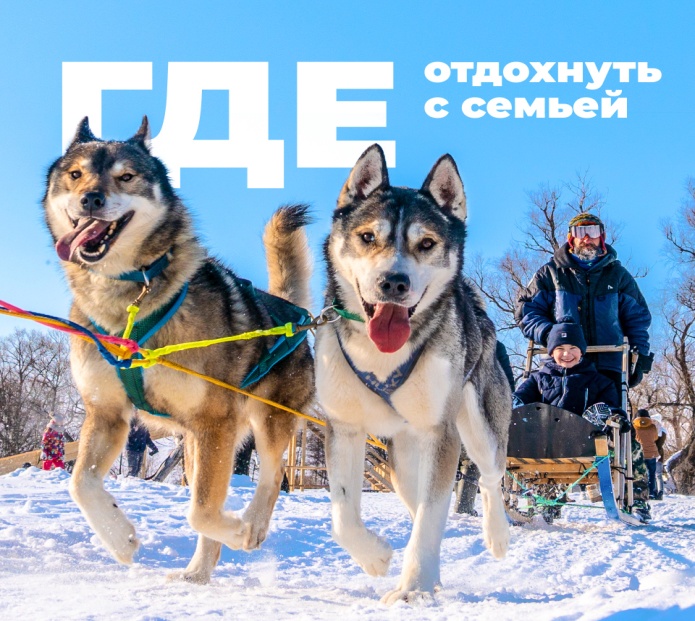 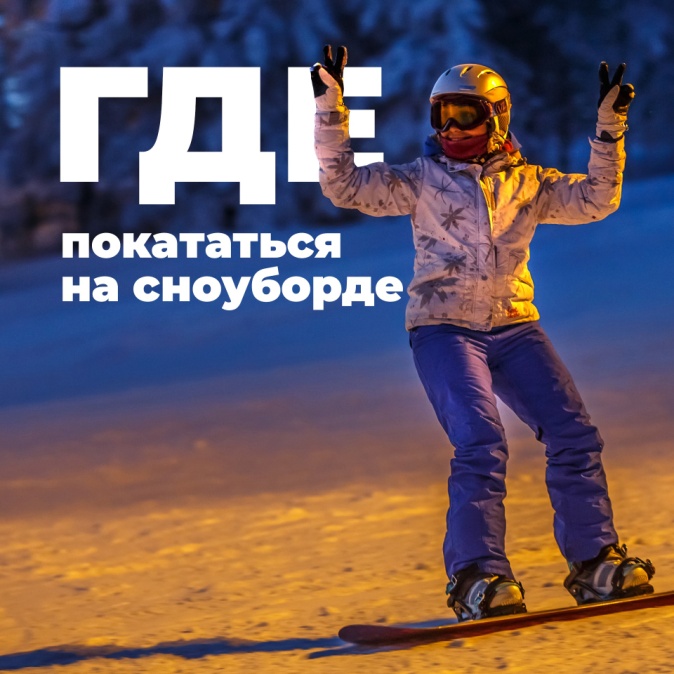 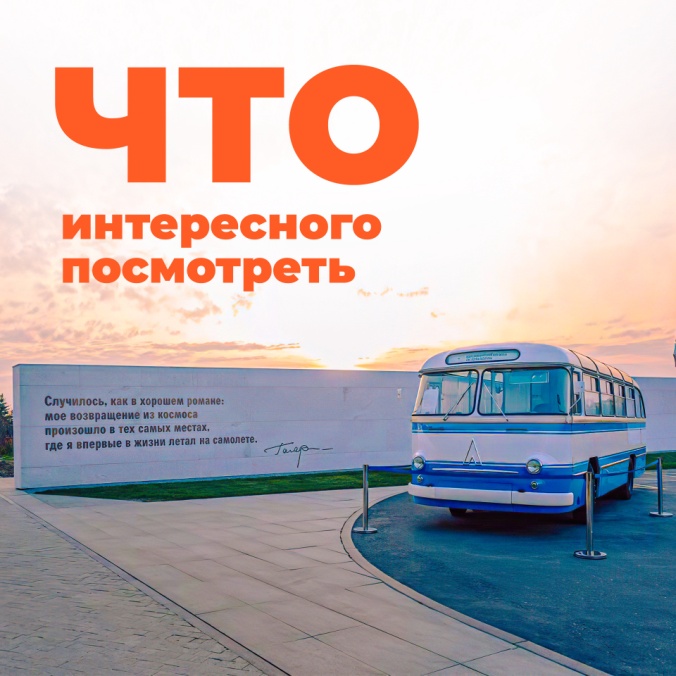 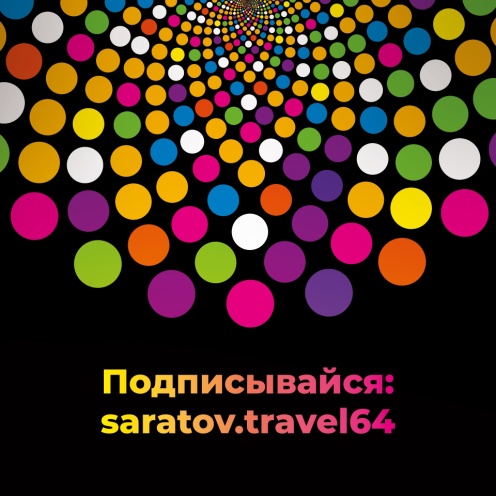 